    	Sint-Vitusparochie 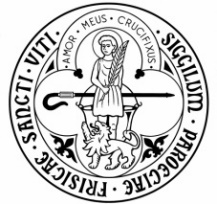        	St.-Bonifatiuskerk  -  Leeuwarden                 Zondag 15 Mei 2022 BonifatiuskerkOpeningslied: Titus Brandsmalied – Chris FictoorRefrein: 	In Hem immers leven wij, bewegen wij ons en zijn wij.God zo nabij en ver.God is er altijd.Wij moeten Hem niet zoeken op pleinen of in straten,maar in het meest innerlijkevan ons wezen,opdat wij Hem daar zienmet ons verstand,liefhebben met onze wil,vasthouden met al onze vermogens,opdat Hij in ons leeft,steeds meer. Refrein:Hij leeft in ons, dat Hij in ons leve.Hij is de goede herder, de trouwe geleider.Hij is onze vader onze beschermer.Hij blies onsde levensadem in,Hij is ons behoud.Hij leidt sterren en planeten op hun baan, schenkt leven aan planten en dieren.Hij draagt de wereld op zijn hand.Hij woont in ons en opent het oog van ons verstand.Moge dit feest in ons dat blijde besef van met Hem verenigd te zijn versterken. Refrein:Begroeting en woord van welkom Kyrie: Missa Brevis Mater Maria – Chris FictoorGloria: Missa BrevisOpeningsgebedEerste lezing: Handelingen 14, 21-27Antwoordpsalm: Psalm 145Refrein: U wil ik loven, mijn God en Koning,              uw Naam verheerlijken voor altijd.De Heer is vol liefde en medelijden, lankmoedig en zeer goedgunstig.De Heer is bezorgd voor iedere mens, barmhartig voor al wat Hij maakte. Refrein:Uw werken zullen U prijzen, Heer, uw vromen zullen U loven.Zij roemen de glorie van uw heerschappij, uw macht verkondigen zij. Refrein:Zij maken uw kracht aan de mensen bekend, de pracht van uw koninkrijk.Uw rijk is een rijk voor alle eeuwen, uw heerschappij geldt voor ieder geslacht. Refrein:Tweede lezing: Openbaringen 21, 1-5aAlleluia:Een nieuw gebod geef ik u, zegt de Heer.Gij moet elkaar liefhebben, zoals Ik u heb liefgehad.Evangelie: Johannes 13, 31-35Ev. Accl.: GvL 263Geloofsbelijdenis: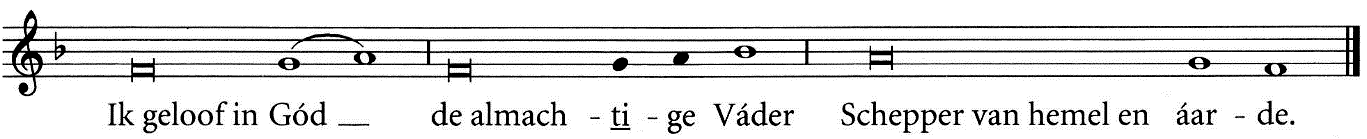 allen:	En in Jezus Christus, zijn enige Zoon, onze Héer,		die ontvangen is van de heilige Geest,koor:		geboren uit de maagd María, 		die geleden heeft onder Pontius Pilatus,		is gekruisigd, gestorven en begraven,allen: 	die nedergedaald is ter hélle, 		de derde dag verrezen uit de dóden, 		die opgestegen is ten hemel,koor:		zit aan de rechterhand van Gód, de almachtige Váder,		vandaar zal Hij komen oordelen de levenden en de doden.allen: 	Ik geloof in de heilige Géést;           	de heilige katholieke kérk,		de gemeenschap van de heiligen; koor:		de vergeving van de zónden; 		de verrijzenis van het líchaam; allen: 	en het eeuwig leven. Amen.Voorbede: Hoor ons bidden!Halen van het heilig Brood: Waar vriendschap is – Muziek A. OomenWaar vriendschap is en liefde, daar is God.Laat ons, verheugd en vol ontzag, voor Hem zingen dit lied, voor Hem die leeft.En dat wij oprechte liefde hebben voor elkaar: waar vriendschap is en liefde, daar is God.Op deze plaats bijeengekomen, laat ons nu één van geest zijn, onverdeeld van hart.Weg alle harde woorden, wrok en tweespalt.Dat in ons midden liefde woont, God zelf.Waar vriendschap is en liefde, daar is God.Mogen wij zien, met allen die al daar zijn, verheerlijkt in het licht, uw Aangezicht-onmetelijke vreugde, zekerheidwaaraan in eeuwigheid geen eind zal komen.Waar vriendschap is en liefde, daar is God. Inleiding op het CommuniegedeelteGod van het heil, U bent één van ons geworden in Jezus van Nazareth, Zijn Naam draagt ons, Zijn lichaam voedt ons. Het Heilig Brood bewaard uit de Eucharistie hebben we nu hier op tafel gezet. Het Lichaam van Christus moge ons de kracht geven om te leven in Gods licht en vanuit zijn liefde. Daarom bidden we om Zijn vrede onder ons. Vredesgebed Waar liefde woont is geen angst.Waar vrede heerst is geen tweespalt.Deze liefde en vrede kunnen wij elkaar gevenals we ons door God laten aansprekenen leven in de Geest van het evangelie. De vrede van onze Heer Jezus Christus zij met ons allen. En met uw Geest.Voorbereiding op de Communie 	Gij die licht zijt, liefde, God:	U bidden wij, U danken wij.	Wij zijn de eersten niet	die samenkomen in uw ruimte,	zoekend in de diepte,	hopend op uw aanwezigheid,	wachtend op tekens van leven.	In uw naam hebben mensen elkaar gevonden,	trouw ervaren, liefde gedeeld.	Wij die gaan in hun spoor, komen bij U aan.	Wij zijn de eersten niet	die horend uw stem	speuren naar wat U het liefste is.	Met uw woord hebben mensen elkaar getroost,	uitgedaagd en voortgeholpen,	wegen ten leven elkaar gewezen.	Van geslacht op geslacht hebben zij gedaan	wat zij ontvingen uit uw mond.	En nog zijt Gij niet uitgesproken	en schrijft Gij in mensen uw verhaal.	Wij zijn de eersten niet	die rondom een tafel als deze	brood in handen nemen.	Uw eigen mens, Jezus van Nazaret,	reikte ons uw liefde aan,	gaf uw aanwezigheid gestalte.	En broers en zussen in zijn naam	gaven ons deze tekens door	van leven gedeeld en vereeuwigd.	Wij danken U, wij bidden U:	houd ons gaande op zijn weg.In dat vertrouwen dat God met ons meegaat op onze levensweg bidden we het gebed dat Jezus ons gegeven heeft Onze Vader De Heer zegt: 	“Ik ben het levend brood, dat uit de hemel is neergedaald. 	Wie van dit brood eet, zal leven in eeuwigheid”.	Kom dan allen, eet van de gaven die de Heer U aanbiedt 	en zijn vrede zij met u allen.Zie het Lam Gods dat wegneemt de zonden der wereld. Heer, ik ben niet waardig dat Gij tot mij komt, maar spreek slechts één woord en ik zal gezond worden. Communie: O Jezus -Tekst: Titus Brandsma Muziek: Johan ElzingaO Jezus als ik U aanschouw, dan leeft weer dat ik van U houen dat ook Uw hart mij bemintnog wel als Uw bijzond’ren vrind.Al vraagt dat mij meer levensmoed, och alle lijden is mij goed.Omdat ik daardoor U gelijk en dit de weg is naar Uw rijk.Ik ben gelukkig in mijn leed; omdat ik het geen leed meer weet,maar ’t aller uitverkorenst lot; dat mij vereend met U, o God.O, laat mij hier maar stil alleen.Het kil en koud zijn om mij heen.En laat gen mensen bij mij toe’t alleen zijn word ik hier niet moe.Want Gij, o Jezus, zijt bij mij.Ik was U nimmer zo nabij.Blijf bij mij, bij mij, Jezus zoet.Uw bijzijn maakt mij alles goed.Dankgebed na de CommunieEeuwige God, U komt alle lof toe. In Jezus, uw Zoon, hebt U zich blijvend met ons verbonden. Geef, dat wij uw vertrouwen niet beschamennu wij in dit Brood uw verbond gedenken en bouwen aan een wereld waarin U kunt wonen. Waar vriendschap heerst en liefde daar is GodIn Jezus, uw Zoon, hebt U laten zien wat leven is in uw Geest. Hij leert ons te geloven in uw trouw en nabijheid, in uw zorg en verbond. Waar vriendschap heerst en liefde daar is GodIn Jezus, uw Zoon, is uw Woord vlees geworden. In Hem nodigt U ons uit geloof te schenken aan uw woord en het te volbrengen in onze wereld. Waar vriendschap heerst en liefde daar is GodIn Jezus, uw Zoon, hebt U zich laten kennen als een betrouwbare God. In Hem bent U ons nabij, ook als wij niet kunnen geloven dat voor U het onmogelijke mogelijk is. Waar vriendschap heerst en liefde daar is GodIn Jezus, uw Zoon, is zichtbaar geworden hoe U ons mensen draagt. 
In Hem daagt U ons allen uit geloof te schenken aan elkaar op de weg van Hem die ons bevrijdt tot nieuw leven, Jezus Christus die met U is 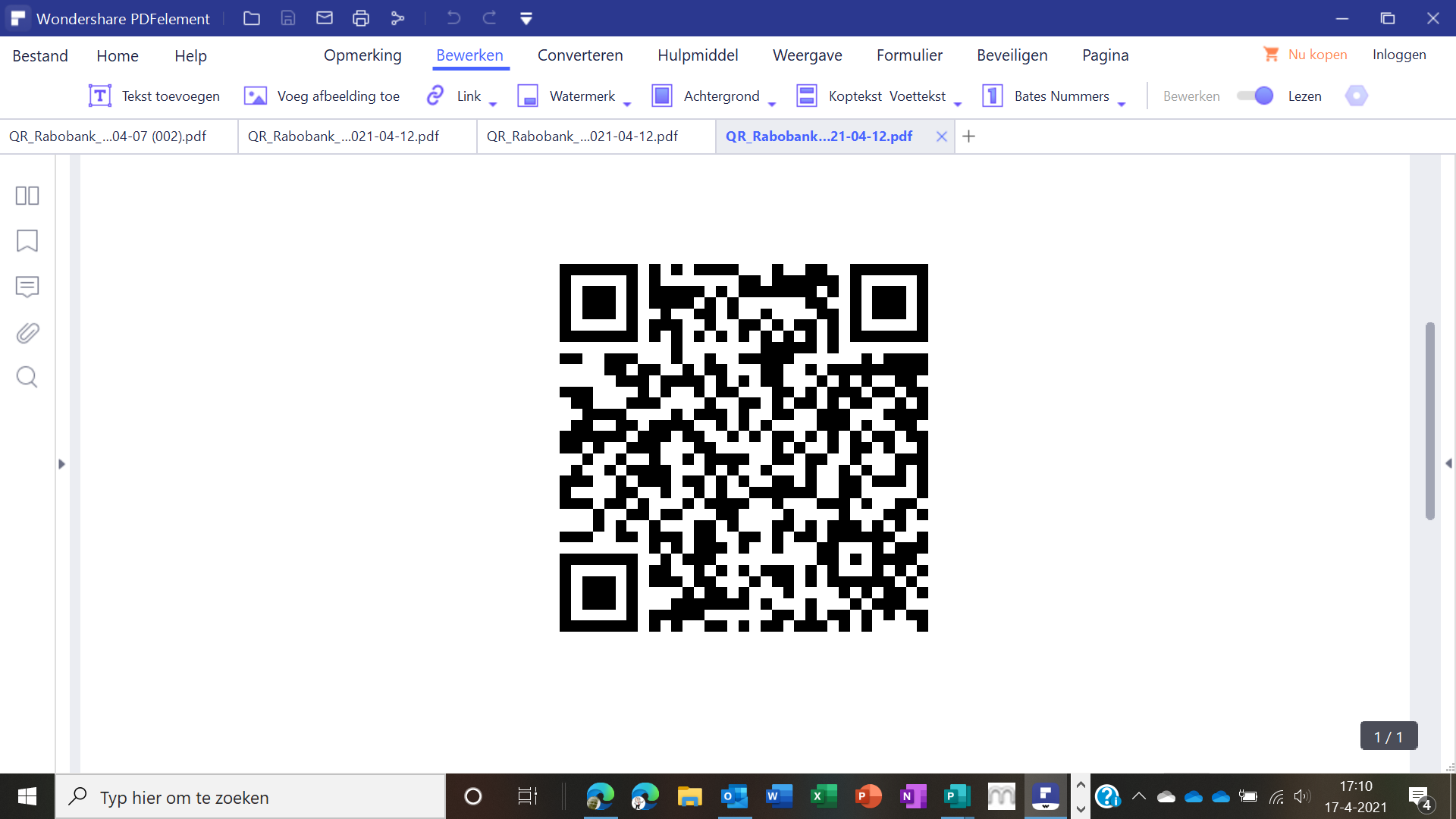 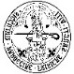 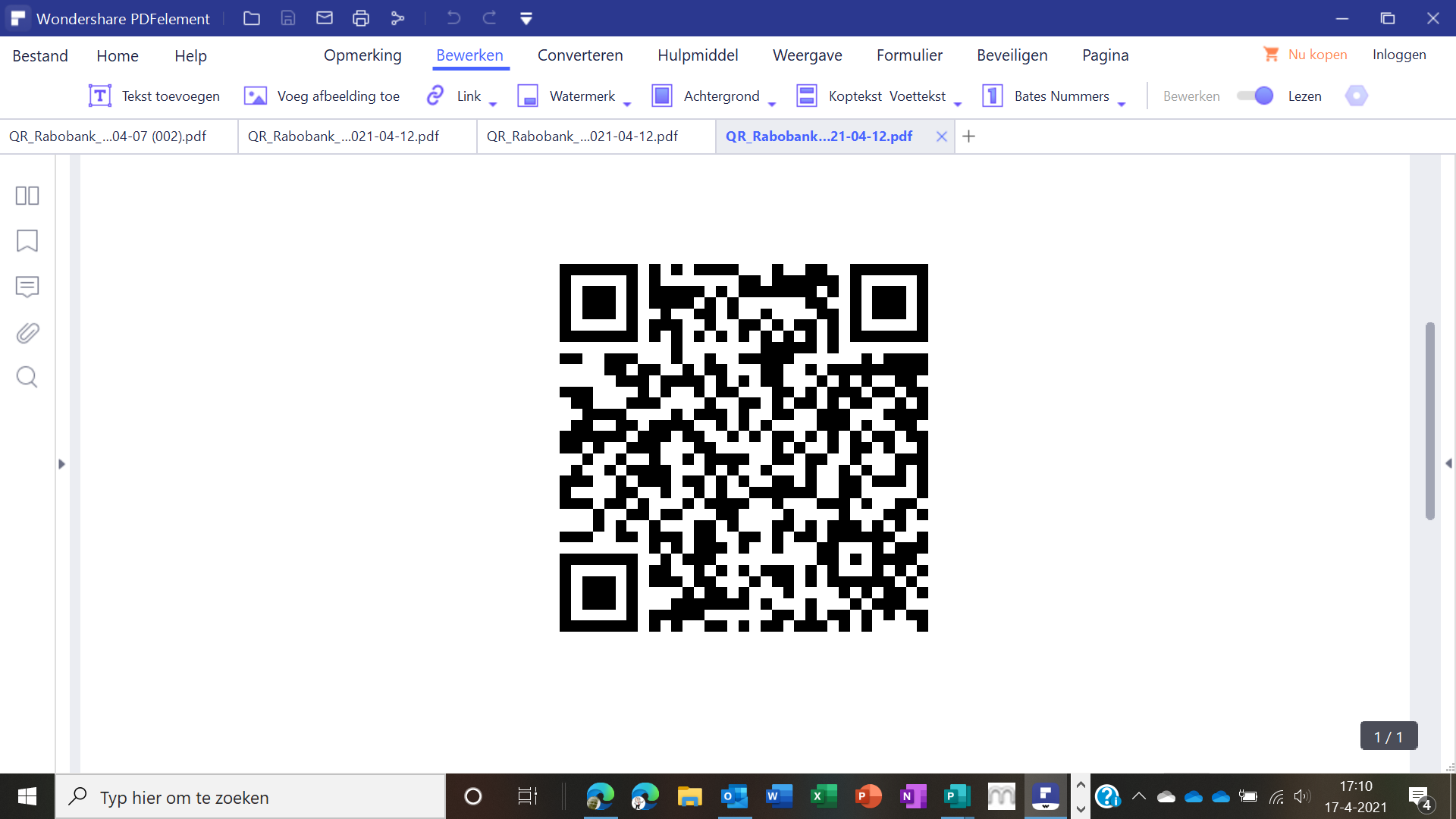 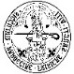 al de dagen tot in eeuwigheid. Amen. MededelingenZegenbedeSlotlied: Zolang wij ademhalen schept Gij in ons de kracht om zingend te vertalen waartoe wij zijn gedacht:elkaar zijn wij gegeven tot kleur en samenklank.De lofzang om het leven geeft stem aan onze dank.Al is mijn stem gebroken, mijn adem zonder kracht, het lied op andere lippen draagt mij dan door de nacht.Door ademnood bevangen of in verdriet verstild: het lied van uw verlangen heeft mij aan ’t licht getild.Het donker kan verbleken door psalmen in de nacht.De muren kunnen vallen: zing dan uit alle macht!God, laat het nooit ontbreken aan hemelhoog gezang, waarvan de wijs ons tekent dit lieve leven lang.Ons lied wordt steeds gedragen door vleugels van de hoop.Het stijgt de angst te boven om leven dat verloopt.Het zingt van vergezichten, het ademt van uw Geest.In ons gezang mag lichten het komend bruiloftsfeest.Wie wil meehelpen om kaarten van harte beterschap en/of bedankkaarten te maken? Materiaal is aanwezig.Maandag 23 mei om 9.30 in het Titus Brandsma Huis.Pastor KamsmaAgendaElke doordeweekse ochtend is het Titus Brandsma Huis geopend van 9.30 tot 11.30 uur en op vrijdag na de mis van 10.15 tot 11.30 uur. Iedereen die zin heeft in een kopje koffie of thee is van harte welkom. Ook is het mogelijk de krant te lezen of een spelletje te doen.Kom gerust eens langs en proef de sfeer! Na de viering in de Bonifatiuskerk is er weer koffiedrinken.Uitnodiging parochievergadering 18 meiGastvrijheid is één van de speerpunten van het parochiebeleid voor de komende 5 jaar. Het thema van de komende parochie vergadering is daarom ook “Hoe gastvrij is onze parochie voor de huidige parochianen en voor de nieuwkomers?” 
We willen samen werken aan een open klimaat waar iedereen welkom is om mee te werken en mee te denken.Daarnaast zullen de parochianen vanuit de werkgroepen en het parochiebestuur de ontwikkeling binnen de parochie met elkaar delen. Deze keer is de locatie Wergea aan de beurt. Daarom is de parochievergadering op 18 mei 2022 in de zaal van de Frissel, Kerkbuurt 10 in Wergea, om 20.00 uur.Wij rekenen op uw komst en hopen op een vruchtbare bijeenkomst.U kunt u opgeven bij het kerkelijkbureau@sintvitusparochie.nl Het parochiebestuurVitusdagOp zaterdag 18 juni organiseren we een dag van ontmoeting voor heel onze Sint-Vitusparochie.Het morgenprogramma wordt afgesloten met een gezellige internationale maaltijd in het Titus Brandsmahuis.We zoeken parochianen uit alle windstreken die een gerecht uit hun eigen land zouden willen maken. Wilt u iets maken voor de maaltijd geef dit dan door aan het kerkelijkbureau@sintvitusparochie.nl 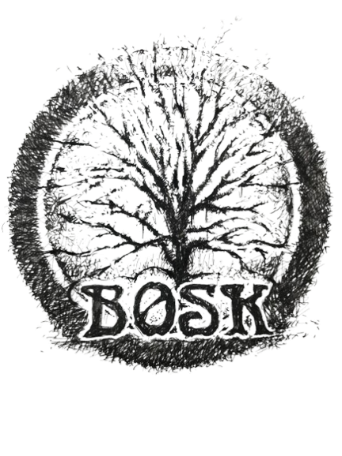 Activiteiten rond  het evenement Bosk van Arcadia22 mei 12.30 uur in Doarpstún Snakkerburen een lezing over voedsel; samen eten/ samen delen, met Theo van der Molen  en Korrie Hoekstra en Trees van Montfoort	Meer informatie via de website van de parochie www.sintvitusparochie.nl en https://arcadia.frl.agenda/138603/leeuwarder-kerken/di.17-0510.00Paulus, bijbelcursus o.l.v. Chr. HooglandT.Br.Huiswo.18-0520.00Parochievergadering, in de FrisselWergeavr.20-0516.00Voorbereiding eerste communiePar.H.Dom